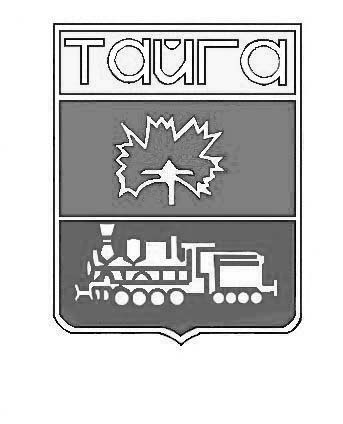 Кемеровская областьСОВЕТ НАРОДНЫХ ДЕПУТАТОВ ТАЙГИНСКОГО ГОРОДСКОГО ОКРУГАРЕШЕНИЕот 19.09.2019 № 33-нпа                                                    Тайгинский городской округО внесении дополнений в прогнозный план приватизации муниципального имущества на 2019 годВ соответствии с Федеральным законом от 21.12.2001 №178-ФЗ                        «О приватизации государственного и муниципального имущества», Федеральным законом от 06.10.2003 №131-ФЗ «Об общих принципах организации местного самоуправления в Российской Федерации», руководствуясь  Уставом Тайгинского городского округа, положением о порядке приватизации муниципального имущества Тайгинского городского округа, утвержденным решением Тайгинского городского Совета народных депутатов от 18.08.2011 № 28-нпа, Совет народных депутатов Тайгинского городского округаРЕШИЛ:1. Прогнозный   план  приватизации  муниципального  имущества  на  2019  год, утвержденный решением Совета народных депутатов Тайгинского городского округа от 20.12.2018 №27-нпа «Об утверждении прогнозного плана приватизации муниципального имущества на 2019 год» дополнить следующими объектами муниципального имущества:  Список   движимого   имущества,   подлежащего   приватизации   в  2019 году2.  Опубликовать настоящее решение в газете «Тайгинский рабочий», в «Сборнике правовых актов Совета народных депутатов Тайгинского городского округа» и разместить на официальном сайте Совета народных депутатов Тайгинского городского округа.3. Контроль за исполнением настоящего решения возложить на комиссию Совета народных депутатов Тайгинского городского округа по благоустройству, строительству, управлению жилищно-коммунальным хозяйством и муниципальным имуществом (Харин М.Ю.). Председатель Совета народных                     Глава Тайгинского городскогодепутатов Тайгинского городского                   округаокруга_________________В.М. Басманов               ___________ М.Е. ТеремецкийИсп. Трапезникова Д.П.Юрист Харламов П.В.№НаименованиеАдресПлощадь, кв.м. (протяженность, п.м.)Предполагае-мый срок приватизации9Артезианская скважина № 20Кемеровская область, г.Тайга, п.Таежный,                      ул. Вокзальная,2а64 квартал10Здание производственноеКемеровская область, г.Тайга, ул. Никитина,2717,14 квартал№Реестровый №НаименованиеКраткая характеристикаПредполагаемый срок приватизации10149/6-рКО-440-7, мусоровозГод изготовления 2009, идентификационный номер (VIN) XVL483231900002844 квартал11154/6-р69212 (ДМК-70), специальныйГод изготовления 2009, идентификационный номер (VIN) X8969212А90АU80684 квартал12123/6-р69212 (ДМК-70), специальныйГод изготовления 2008, идентификационный номер (VIN) X8969212А80АU80464 квартал